LīgumsLokālā datortīkla modernizācija ēkā Lāčplēša ielā 70a, RīgāstarpValsts sociālās apdrošināšanas aģentūruunsabiedrību ar ierobežotu atbildību „OptiCom”(IEPIRKUMA IDENTIFIKĀCIJAS NR.VSAA 2018/108) RĪGA 2018Šis Līgums noslēgts Rīgā 2018.gada ___.___________ starp Valsts sociālās apdrošināšanas aģentūru (VSAA), juridiskā adrese Lāčplēša iela 70a, Rīga, Latvija, tās direktores Ineses Šmitiņas personā, kura rīkojas saskaņā ar 2012.gada 18.decembra Ministru kabineta noteikumiem Nr.911 “Valsts sociālās apdrošināšanas aģentūras nolikums”, turpmāk šajā Līgumā saukta Pasūtītājs, no vienas puses, unSIA „OptiCom”, juridiskā adrese Rūpniecības iela 5, Rīga, Latvija, tās valdes priekšsēdētāja Semjona Oļevska personā, kurš rīkojas saskaņā ar statūtiem, turpmāk šajā Līgumā saukts Izpildītājs, no otras puses, abi turpmāk šajā Līgumā kopā vai individuāli saukti Puses. Puses savstarpēji vienojoties, bez maldības, viltus un spaidiem noslēdz līgumu (turpmāk – Līgums) izsakot to šādā redakcijā:Līguma priekšmetsPasūtītājs uzdod un Izpildītājs apņemas nodrošināt lokālā datortīkla modernizāciju (turpmāk – Pakalpojumi) saskaņā ar Tehnisko specifikāciju (Līguma 1.pielikums) un Izmaksu sadalījumu (Līguma 2.pielikums), kā arī atbilstoši Latvijas Republikā spēkā esošo normatīvo aktu un šī Līguma noteikumiem.  Pakalpojuma sniegšanas un pieņemšanas kārtībaIzpildītājs apņemas nodrošināt savlaicīgu un kvalitatīvu Pakalpojuma sniegšanu saskaņā ar Tehnisko specifikāciju (Līguma 1.pielikums) 1 (viena) mēneša laikā no Līguma abpusējas parakstīšanas brīža un garantiju sniegtajiem Pakalpojumiem 1 (vienu) gadu no Darbu pieņemšanas – nodošanas akta (Līguma 4.pielikums) abpusējas parakstīšanas brīža.Pakalpojuma sniegšanas vieta: Valsts sociālās apdrošināšanas aģentūras ēka, Lāčplēša ielā 70a, Rīga, Latvija.Pēc Pakalpojuma sniegšanas Izpildītāja pārstāvis, kas norādīts Līguma 13.1.punktā, (turpmāk – Izpildītāja pārstāvis) iesniedz Pasūtītāja pārstāvim, kas norādīts Līguma 13.1.punktā, (turpmāk – Pasūtītāja pārstāvis) Tehniskajā specifikācijā norādīto dokumentāciju, Darbu pieņemšanas – nodošanas aktu (Līguma 4.pielikums) un rēķinu.Pēc Tehniskajā specifikācijā noteiktās dokumentācijas, Darbu pieņemšanas – nodošanas akta un rēķina saņemšanas Pasūtītāja pārstāvis 5 (piecu) darba dienu laikā:pieņem sniegtos Pakalpojumus, parakstot Darbu pieņemšanas – nodošanas aktu un rēķinu, ja sniegtie Pakalpojumi, tai skaitā atbilstoši Tehniskajai specifikācijai iesniegtā dokumentācija, atbilst Līgumā un tā pielikumos norādītajām prasībām;nepieņem sniegtos Pakalpojumus, neparakstot Darbu pieņemšanas – nodošanas aktu un rēķinu, ja sniegtie Pakalpojumi, tai skaitā atbilstoši Tehniskajai specifikācijai iesniegtā dokumentācija,  neatbilst Līgumā un tā pielikumos norādītajām prasībām. Šādā gadījumā:Pasūtītāja pārstāvis nosūta Izpildītājam motivētu atteikumu pieņemt sniegtos Pakalpojumus;Izpildītāja pārstāvis nākamajā darba dienā pēc atteikuma saņemšanas pieņemt sniegtos Pakalpojumus, darba laikā ierodas šī Līguma 2.2.punktā noteiktajā Pakalpojuma sniegšanas vietā;pēc Izpildītāja pārstāvja ierašanās šī Līguma 2.2.punktā noteiktajā Pakalpojuma sniegšanas vietā Pušu pārstāvji, kas norādīti Līguma 13.1.punktā, (turpmāk – Pušu pārstāvji) par konstatēto sagatavo un paraksta aktu, kurā tiek noteikts trūkumu, bojājumu un/vai defektu novēršanas risinājums un termiņš;konstatētie bojājumi, trūkumi un/vai defekti Izpildītājam jānovērš 2 (divu) darba dienu laikā pēc šī Līguma 2.4.2.3.punktā minētā akta sagatavošanas un parakstīšanas, izņemot gadījumu, ja Līguma 2.4.2.3.punktā minētajā aktā ir noteikts cits bojājumu, trūkumu un/vai defektu novēršanas risinājums un termiņš;pēc pilnīgas konstatēto bojājumu, trūkumu un/vai defektu novēršanas Izpildītāja pārstāvis atkārtoti iesniedz Pasūtītāja pārstāvim Līguma 2.3.punktā minētos dokumentus un Pasūtītāja pārstāvis veic to pārbaudi atbilstoši šī Līguma 2.4.punktā noteiktajai kārtībai;šī Līguma 2.1.punktā noteiktais Pakalpojuma sniegšanas termiņš netiek pagarināts par laiku, kurā atbilstoši šī Līguma 2.4.2.4.apakšpunktā noteiktajai kārtībai tiek novērsti Pakalpojuma trūkumi, bojājumi un/vai defekti.Garantiju sniegtajiem Pakalpojumiem Izpildītājs nodrošina atbilstoši šī Līguma 3.sadaļā noteiktajai kārtībai.Pēc visu Līgumā noteikto saistību pilnīgas izpildes Puses paraksta Noslēguma pieņemšanas – nodošanas aktu (Līguma 5.pielikums).Garantija Izpildītājs apņemas nodrošināt garantiju sniegtajiem Pakalpojumiem 1 (vienu) gadu no Darbu pieņemšanas – nodošanas akta (Līguma 4.pielikums) abpusējas parakstīšanas brīža.Garantijas laikā Izpildītājs bez samaksas novērš visus atklātos trūkumus un defektus sniegto Pakalpojumu ietvaros. Izpildītājs nav atbildīgs par defektiem, kas radušies datortīkla vai tā komponenšu nepareizas ekspluatācijas, kā arī Pasūtītāja vai trešo personu neuzmanīgas vai ļaunprātīgas rīcības rezultātā.Trūkumu, bojājumu un/vai defektu novēršanu garantijas laikā veic ievērojot šādu kārtību un termiņus:ja atklājas datortīkla vai tā komponenšu darbības trūkumi vai defekti, Pasūtītāja pārstāvis vai Pasūtītāja palīdzības dienests (Helpdesk) nekavējoties (darba dienās laikā no plkst.8:00 līdz plkst.17:30) informē par tiem Izpildītāja pārstāvi telefoniski _______________ un rakstiski pa e-pastu _______________ vai, ja nav iespējams pieteikt bojājumu iepriekš minētajā kārtībā, nosūta ziņojumu uz Izpildītāja faksu _______________. Bojājuma pieteikuma nosūtīšanas laiks tiek fiksēts uz Pasūtītāja elektroniskā pasta servera vai faksa atskaites izdrukas, kas nepieciešamības gadījumā katrai no Pusēm var kalpot par pierādījumu par attiecīgā bojājumu pieteikuma nosūtīšanu un, pamatojoties uz kuru, var tikt piemērotas soda sankcijas attiecībā pret Izpildītāju par Līgumā noteikto termiņu neievērošanu; Izpildītāja pārstāvis pēc informācijas saņemšanas Līguma 3.3.1.apakšpunktā noteiktajā kārtībā ne vēlāk kā 2 (divu) darba stundu laikā (Līguma izpratnē tas ir reakcijas laiks) ierodas šī Līguma 2.2.punktā noteiktajā Pakalpojuma sniegšanas vietā;pēc Izpildītāja pārstāvja ierašanās Pakalpojuma sniegšanas vietā nekavējoties tiek sastādīts un abpusēji parakstīts akts par konstatēto, kurā tiek noteikti trūkumu, bojājumu un/vai defektu rašanās cēloņi, novēršanas risinājums un termiņš;Izpildītājam jānodrošina Pakalpojuma defektu, kas attiecas uz komutāciju skapju starpsavienojumiem, novēršana ne vēlāk kā 4 (četru) stundu laikā (Līguma izpratnē tas ir bojājuma novēršanas laiks) pēc šī Līguma 3.3.3.apakšpunktā minētā akta sagatavošanas un abpusējas parakstīšanas vai arī jāpiedāvā Pasūtītājam pieņemams alternatīvs risinājums;pēc katras pilnīgas konstatēto trūkumu, bojājumu un/vai defektu novēršanas Pušu pārstāvji sagatavo un paraksta aktu par trūkumu, bojājumu un/vai defektu novēršanu.Līguma summa un norēķinu kārtībaLīguma kopējā darījuma summa ir 8724,00 EUR (astoņi tūkstoši septiņi simti divdesmit četri euro 0 centi), neieskaitot pievienotās vērtības nodokli (PVN).Līguma kopējā darījuma summā iekļautas visas ar Tehniskajā specifikācijā noteikto prasību izpildi saistītās izmaksas, visi piemērojamie nodokļi, izņemot pievienotās vērtības nodokli, visas personāla izmaksas, kā arī visas ar Tehniskajā specifikācijā noteikto prasību izpildi netieši saistītās izmaksas (dokumentācijas drukāšanas, transporta pakalpojumi u.c.). Pievienotās vērtības nodokļa likme tiks piemērota pamatojoties uz spēkā esošo likumu „Pievienotās vērtības nodokļa likums”.Samaksa par sniegtajiem Pakalpojumiem tiks veikta 10 (desmit) darba dienu laikā pēc Darbu pieņemšanas – nodošanas akta (Līguma 4.pielikums) un rēķina parakstīšanas, pārskaitot attiecīgo summu uz Izpildītāja norādīto bankas kontu.Pušu pienākumi un tiesībasPasūtītāja pienākumi un tiesības: Pasūtītāja pienākums ir ievērot šī Līguma noteikumus;Pasūtītāja pienākums ir pieņemt savlaicīgi un kvalitatīvi sniegtos Pakalpojumus un veikt samaksu par savlaicīgi un kvalitatīvi sniegtajiem Pakalpojumiem saskaņā ar šī Līguma nosacījumiem;Pasūtītāja pienākums ir savlaicīgi informēt Izpildītāju par iespējamo dīkstāvi. Pasūtītāja tiesības ir saņemt Pakalpojumus un to garantiju saskaņā ar šī Līguma nosacījumiem, Līgumā norādītajā termiņā, apjomā un kvalitātē.Pasūtītājs ir tiesīgs veikt kontroli par šī Līguma izpildi, pieaicinot speciālistus un ekspertus, kā arī pieprasīt un saņemt no Izpildītāja ar Pakalpojuma izpildi saistītos dokumentus.Pasūtītājam ir tiesības atteikt piekļuvi Pasūtītāja telpām tam Izpildītāja personālam, kas nav norādīts Līguma 3.pielikumā.Izpildītāja pienākumi un tiesības: Izpildītāja pienākums ir ievērot šī Līguma noteikumus;Izpildītāja pienākums ir ievērot vispārējos drošības tehnikas, ugunsdrošības, apkārtējās vides aizsardzības noteikumus, kā arī normatīvos aktus, kas regulē šādu darbu veikšanu;Izpildītāja pienākums ir savlaicīgi iesniegt Pasūtītājam Darbu pieņemšanas – nodošanas aktu, Noslēguma pieņemšanas – nodošanas aktu 2 (divos) eksemplāros un rēķinus 1 (vienā) eksemplārā;Izpildītāja pienākums ir savlaicīgi un kvalitatīvi sniegt Pakalpojumus un nodrošināt to garantiju saskaņā ar šī Līguma nosacījumiem, Līguma 2.1.punktā norādītajos termiņos, apjomā un kvalitātē;Izpildītāja pienākums ir uzrādīt personu apliecinošu dokumentu piekļuvei Pasūtītāja telpās.Izpildītāja tiesības ir saņemt samaksu par savlaicīgi un kvalitatīvi sniegtajiem Pakalpojumiem un nodrošināto garantiju saskaņā ar šī Līguma nosacījumiem.Puses apņemas nekavējoties rakstiski informēt viena otru par jebkādām grūtībām Līguma izpildes procesā, kas varētu aizkavēt savlaicīgu Līgumā noteikto pienākumu izpildi.Puses apliecina, ka tām ir visas nepieciešamās pilnvaras un tiesības, lai slēgtu šo Līgumu, kā arī tām nav zināmi nekādi tiesiski vai faktiski šķēršļi vai iemesli, kas jebkādā veidā ietekmētu vai aizliegtu uzņemties Līgumā minēto pienākumu izpildi. Izpildītājs apliecina, ka ir iepazinies ar Tehnisko specifikāciju un citiem Līguma noteikumiem un atzinis tos par saistošiem un izpildāmiem, veicot savus pienākumus saistībā ar šī Līguma noteikumiem, kā arī apliecina, ka Izpildītāja rīcībā ir pietiekams darbinieku skaits, nepieciešamo materiālo vai citu līdzekļu daudzums, lai kvalitatīvi un savlaicīgi veiktu visus Līgumā noteiktos pienākumus.Izpildītājs apliecina, ka tā darbinieki un/vai citas personas, kas ir/būs iesaistītas šī Līguma izpildē, ir/tiks iepazīstināti ar nosacījumiem par konfidencialitāti pirms darba uzsākšanas.Katra Puse ir atbildīga par Līguma neizpildīšanu vai par to, ka Līgums nav izpildīts pienācīgi tās vainas dēļ.Līguma izpildē iesaistītā personāla un apakšuzņēmēju nomaiņa un jauna personāla un apakšuzņēmēju piesaisteIzpildītājs nav tiesīgs bez saskaņošanas ar Pasūtītāju veikt Līguma 3.pielikumā norādītā personāla un apakšuzņēmēju nomaiņu un iesaistīt papildu apakšuzņēmējus Līguma izpildē. Pasūtītājs var prasīt personāla un apakšuzņēmēja viedokli par nomaiņas iemesliem. Izpildītājam ir pienākums saskaņot ar Pasūtītāju papildu personāla iesaistīšanu Līguma izpildē.Līguma 3.pielikumā norādītā personāla nomaiņa pēc Līguma noslēgšanas pieļaujama tikai ar Pasūtītāja rakstveida piekrišanu. Pasūtītājs nepiekrīt Līguma 3.pielikumā norādītā personāla nomaiņai gadījumos, kad piedāvātais personāls neatbilst iepirkuma procedūras dokumentos personālam izvirzītajām prasībām vai tam nav vismaz tādas pašas kvalifikācijas un pieredzes kā personālam, kas tika vērtēts, nosakot saimnieciski visizdevīgāko piedāvājumu.Pasūtītājs nepiekrīt Izpildītāja piedāvājumā norādītā apakšuzņēmēja nomaiņai, ja pastāv kāds no šādiem nosacījumiem:Izpildītāja piedāvātais apakšuzņēmējs neatbilst iepirkuma procedūras dokumentos apakšuzņēmējiem izvirzītajām prasībām;tiek nomainīts apakšuzņēmējs, uz kura iespējām Izpildītājs balstījies, lai apliecinātu savas kvalifikācijas atbilstību paziņojumā par līgumu un iepirkuma procedūras dokumentos noteiktajām prasībām, un piedāvātajam apakšuzņēmējam nav vismaz tādas pašas kvalifikācijas, uz kādu Izpildītājs atsaucies, apliecinot savu atbilstību iepirkuma procedūrā noteiktajām prasībām, vai tas atbilst Publisko iepirkumu likuma 42.panta pirmajā daļā minētajiem pretendentu izslēgšanas gadījumiem;piedāvātais apakšuzņēmējs, kura sniedzamo pakalpojumu vērtība ir vismaz 10% (desmit procenti) no kopējās Līguma vērtības, atbilst Publisko iepirkumu likuma 42.panta pirmajā daļā minētajiem pretendentu izslēgšanas gadījumiem;apakšuzņēmēja maiņas rezultātā tiktu izdarīti tādi grozījumi Izpildītāja piedāvājumā, kuri, ja sākotnēji būtu tajā iekļauti, ietekmētu piedāvājuma izvēli atbilstoši iepirkuma procedūras dokumentos noteiktajiem piedāvājuma izvērtēšanas kritērijiem. Pasūtītājs nepiekrīt jauna apakšuzņēmēja piesaistei gadījumā, kad šādas izmaiņas, ja tās tiktu veiktas sākotnējā piedāvājumā, būtu ietekmējušas piedāvājuma izvēli atbilstoši iepirkuma procedūras dokumentos noteiktajiem piedāvājuma izvērtēšanas kritērijiem.Pārbaudot jaunā apakšuzņēmēja atbilstību, Pasūtītājs piemēro Publisko iepirkumu likuma 42.panta noteikumus. Publisko iepirkumu likuma 42.panta trešajā daļā minētos termiņus skaita no dienas, kad lūgums par apakšuzņēmēja nomaiņu iesniegts Pasūtītājam.Pasūtītājs pieņem lēmumu atļaut vai atteikt Izpildītāja personāla vai apakšuzņēmēju nomaiņu vai jaunu apakšuzņēmēju iesaistīšanu Līguma izpildē iespējami īsā laikā, bet ne vēlāk kā 5 (piecu) darbdienu laikā pēc tam, kad saņēmis visu informāciju un dokumentus, kas nepieciešami lēmuma pieņemšanai saskaņā ar Publisko iepirkumu likuma 62.panta (Līguma 6.sadaļas) noteikumiem.KonfidencialitāteVisa informācija, ko kāda no Pusēm sniedz viena otrai Līguma izpildes laikā vai arī tā atklājas, pildot darba pienākumus, kā arī jebkura šīs informācijas daļa, tai skaitā, bet ne tikai informācija par otras Puses darbību, finanšu stāvokli, tehnoloģijām, tai skaitā rakstiska, mutiska, datu formā uzglabāta, audio - vizuāla un jebkurā citā veidā uzglabāta informācija, kā arī informācija par šo Līgumu, tā noslēgšanu, izpildi un saturu tiek atzīta un uzskatīta par konfidenciālu.Pusēm nav tiesību izpaust informāciju trešajām personām bez otras Puses rakstiskas piekrišanas saņemšanas. Katrai no Pusēm ar vislielāko rūpību un uzmanību ir jārūpējas par informācijas drošību un aizsardzību.Pušu pienākums ir nodrošināt, ka tās amatpersonas, darbinieki, konsultanti un citas personas, kuras izmantos Pušu informāciju, saņems un izmantos to vienīgi Līguma izpildes nodrošināšanai un tikai nepieciešamajā apjomā, kā arī uzņemsies un ievēros vismaz tādas pašas konfidencialitātes saistības, kādas ir noteiktas Pusēm šajā Līgumā.Pušu informācijas izpaušana netiks uzskatīta par Līguma noteikumu pārkāpumu tikai un vienīgi šādos gadījumos:Informācija tiek izpausta pēc tam, kad tā kļuvusi publiski zināma vai pieejama neatkarīgi no Pusēm;Informācija tiek izpausta tiesību aktos noteiktajos gadījumos, apjomā un kārtībā.Šī Līguma 7. sadaļas noteikumi ir spēkā arī pēc Līguma termiņa beigām, kā arī pēc pirmstermiņa līgumattiecību pārtraukšanas bez termiņa ierobežojumiem. Šī Līguma 7.sadaļas noteikumi nav attiecināmi uz Pasūtītāja tiesībām brīvi rīkoties ar jebkuriem un jebkādas formas materiāliem un citiem darbu rezultātiem, kurus Līguma izpildes gaitā Izpildītājs ir sagatavojis un nodevis Pasūtītājam. Materiālu un citu darbu rezultātu izmantošanai pēc Pasūtītāja ieskatiem nav nepieciešama rakstiska Izpildītāja piekrišanas saņemšana. Šādi materiāli ir izmantojami tikai ar norādi, kas ir šī materiāla autors.LīgumsodsGadījumā, ja Izpildītājs neizpilda šajā Līgumā noteiktās saistības paredzētajos termiņos un Pasūtītājs pieprasa no Izpildītāja maksāt līgumsodu, Izpildītājs maksā Pasūtītājam līgumsodu 0,1% (viena desmitā daļa procenta) apmērā no Līguma kopējās darījuma summas par katru nokavēto dienu, ja minētais nokavējums radies Izpildītāja vai Izpildītāja Līguma izpildē iesaistītu trešo personu vainas dēļ. Gadījumā, ja Pasūtītājs nesamaksā Izpildītājam Līguma maksājumu paredzētajos termiņos un Izpildītājs pieprasa no Pasūtītāja maksāt Izpildītājam līgumsodu, Pasūtītājs maksā Izpildītājam līgumsodu 0,1% (viena desmitā daļa procenta) apmērā no Līguma kopējās darījuma summas par katru nokavēto dienu.Gadījumā, ja Izpildītājs neizpilda šī Līgumā 3.3.4. punktā noteiktās saistības paredzētajos termiņos un Pasūtītājs pieprasa no Izpildītāja maksāt līgumsodu, Izpildītājs maksā Pasūtītājam līgumsodu 100,00 EUR (simts euro 0 centi) stundā par katru nokavēto stundu. Kopējais kādai no Pusēm piemērojamais līgumsods par saistību neizpildi noteiktajā termiņā nepārsniedz kopsummā 10% (desmit procentus) no Līguma kopējās darījuma summas.Līgumsoda pieprasīšanas kārtība: lai pieprasītu līgumsodu no otras Puses, 10 (desmit) darba dienu laikā pēc saistību faktiskās izpildes dienas (Pakalpojumu sniegšanai – Darbu pieņemšanas – nodošanas akta un/ vai Noslēguma pieņemšanas – nodošanas akta abpusējas parakstīšanas datums; Garantijas nodrošināšanai (reakcijas laiks, bojājuma novēršanas laiks) – akta par trūkumu, bojājumu un/vai defektu novēršanu abpusējas parakstīšanas datums; maksājumu izpildei – datums, kad Puses noteiktā kredītiestāde ir veikusi maksājumu) līgumsoda pieprasītājpuse sagatavo un paraksta aktu par Līgumsodu (Līguma 6. pielikums), kuru nosūta otrai Pusei. Pēc akta par Līgumsodu saņemšanas otra Puse 5 (piecu) darba dienu laikā:piekrīt Līgumsoda apmēram, parakstot un nosūtot aktu par līgumsodu otrai pusei, vainepiekrīt Līgumsoda apmēram, neparakstot aktu un nosūtot motivētu atteikumu parakstīt aktu par līgumsodu otrai Pusei. Šajā gadījumā 5 (piecu) darba dienu laikā pēc atteikuma saņemšanas līgumsoda pieprasītājpuse atkārtoti pieprasa Līgumsodu no otras Puses vai nosūta otrai Pusei paziņojumu par līgumsoda pieprasījuma atsaukšanu.Līgumsoda samaksas kārtība: gadījumā, ja tiek veikts maksājums – Pasūtītājs 10 (desmit) darba dienu laikā pēc akta par līgumsodu parakstīšanas veic samaksu par sniegtajiem Pakalpojumiem, no tās ieturot līgumsodu un nosūtot Izpildītājam rēķinu par līgumsoda ieturēšanu.pārējos gadījumos – 5 (piecu) darba dienu laikā pēc akta par līgumsodu parakstīšanas viena Puse nosūta otrai Pusei rēķinu par līgumsodu, kurš tiek apmaksāts 10 (desmit) darba dienu laikā pēc tā saņemšanas, pārskaitot attiecīgo summu uz Puses norādīto bankas kontu. Šī Līguma 8.1., 8.2. un 8.3. punktos noteiktā Līgumsoda samaksa neatbrīvo Puses no šajā Līgumā noteikto saistību pilnīgas izpildes.Nepārvarama varaŠī Līguma izpratnē nepārvarama vara nozīmē notikumu, kas ir ārpus Puses pamatotas kontroles (tādi kā dabas katastrofas, avārijas, sabiedriskie nemieri, ārkārtas stāvoklis un citi) un kas padara Pusei savu no šī Līguma izrietošo saistību izpildi par neiespējamu.Puses nespēja pildīt kādu no savām saistībām saskaņā ar Līgumu netiks uzskatīta par atkāpšanos no šī Līguma vai saistību nepildīšanu, ja Puses nespēja izriet no nepārvaramas varas notikuma, ja Puse, kuru ietekmējis šāds notikums ir veikusi visus pamatotos piesardzības pasākumus, veltījusi nepieciešamo uzmanību un spērusi pamatotos alternatīvos soļus, lai izpildītu šī Līguma noteikumus, un ir informējusi otru Pusi pēc iespējas ātrāk par šāda notikuma iestāšanos, ziņojumam pievienojot kompetentas iestādes izsniegtu izziņu, kura satur minēto apstākļu apstiprinājumu un raksturojumu.Jebkurš periods, kurā Pusei saskaņā ar šo Līgumu ir jāveic kāda darbība vai uzdevums, ir pagarināms par periodu, kas pielīdzināms laikam, kurā Puse nespēja veikt šādu darbību nepārvaramas varas ietekmē.Ja nepārvaramas varas apstākļi turpinās ilgāk par 2 (diviem) mēnešiem, Pusēm jāvienojas par saistību izpildes atlikšanu, izbeigšanu vai turpināšanas procedūru.Līguma darbības termiņšŠis Līgums stājas spēkā pēc tā abpusējas parakstīšanas un darbojas līdz Līgumā noteikto saistību pilnīgai izpildei. Līguma grozīšana un pārtraukšanaLīguma grozījumi ir pieļaujami, ja tie nemaina iepirkuma līguma vispārējo raksturu (veidu un iepirkuma procedūras dokumentos noteikto mērķi) un atbilst vienam no šādiem gadījumiem:grozījumi ir nebūtiski;grozījumi ir būtiski un tiek izdarīti tikai Publisko iepirkumu likuma 61.panta trešajā daļā minētajos gadījumos;grozījumi tiek izdarīti Publisko iepirkumu likuma 61.panta piektajā daļā minētajā gadījumā neatkarīgi no tā, vai tie ir būtiski vai nebūtiski.Būtiskus Līguma grozījumus var veikt šādos gadījumos:Līguma 5.1.3.punktā minētās dīkstāves gadījumā; tiek veikta Līguma izpildē iesaistītā personāla un apakšuzņēmēju nomaiņa atbilstoši Līguma 6.sadaļas nosacījumiem;Izpildītāju aizstāj ar citu piegādātāju atbilstoši komerctiesību jomas normatīvo aktu noteikumiem par komersantu reorganizāciju un uzņēmuma pāreju, un šis piegādātājs atbilst paziņojumā par līgumu vai iepirkuma procedūras dokumentos noteiktajām kvalifikācijas prasībām, un uz to neattiecas Publisko iepirkumu likuma 42.panta pirmajā daļā paredzētie izslēgšanas noteikumi.Līguma 11.2.1. punktā noteiktajā gadījumā, Puses ir tiesīgas grozīt Līguma 2.1.punktā noteikto termiņu, to pagarinot par attiecīgo dīkstāves laiku.Līguma 11.2.2. punktā noteiktajā gadījumā, Puses ir tiesīgas grozīt Līguma 3.pielikumu, ievērojot Līguma 6.sadaļas nosacījumus.Līguma 11.2.3.punktā noteiktajā gadījumā Puses ir tiesīgas grozīt tikai komersanta nosaukumu, rekvizītus utml. organizatorisko informāciju, iepriekšējā Izpildītāja saistību un tiesību pārņēmējam pilnā apmērā uzņemoties pildīt Līgumu ar tādiem pašiem nosacījumiem, kādus uzņēmies sākotnējais Līguma Izpildītājs.Līguma grozījumi ir spēkā tikai tad, ja tie ir noformēti rakstiski un ir Pušu parakstīti. Jebkuri Līguma grozījumi ir Līguma neatņemama sastāvdaļa. Līguma noteikumu izmaiņas vai grozījumi maina vai kā citādi groza šī Līguma saturu tikai un vienīgi tiktāl, cik par to tieši abas Puses vienojušās, izdarot attiecīgos grozījumus. Pusēm ir tiesības vienpusēji atkāpties no Līguma par to rakstiski brīdinot otru Pusi 15 (piecpadsmit) dienas iepriekš, ja otra Puse nepilda vai pārkāpj šajā Līgumā noteiktās saistības.Pasūtītājam ir tiesības vienpusēji atkāpties no Līguma bez līgumsoda piemērošanas, ja šajā Līgumā noteikto Pasūtītāja saistību izpilde ir neiespējama vai apgrūtināta sakarā ar būtisku finansējuma samazinājumu Pasūtītājam, kā arī sakarā ar Pasūtītāja reorganizāciju vai likvidāciju, ja tās rezultātā Pasūtītāja saistību pārņēmējs neturpina veikt funkciju vai uzdevumu, kuru nodrošināšanai noslēgts šis Līgums, vai arī veic šo funkciju vai uzdevumu samazinātā apjomā.Pasūtītājam ir tiesības vienpusēji atkāpties no Līguma izpildes, ja Līgumu nav iespējams izpildīt tādēļ, ka Līguma izpildes laikā ir piemērotas starptautiskās vai nacionālās sankcijas vai būtiskas finanšu un kapitāla tirgus intereses ietekmējošas ES vai Ziemeļatlantijas līguma organizācijas dalībvalsts noteiktās sankcijas.Strīdu izskatīšanas kārtībaPuses pieliks visas pūles, lai draudzīgi risinātu visus strīdus, kas izriet vai rodas saistībā ar šo Līgumu vai tā interpretāciju.Jebkura strīda risināšanai Pušu starpā par jautājumiem, kas izriet no šī Līguma un ko neizdodas atrisināt pārrunu ceļā 30 (trīsdesmit) dienu laikā pēc tam, kad viena no Pusēm saņēmusi otras Puses rakstisku pieprasījumu šādam risinājumam, jebkura no Pusēm ir tiesīga vērsties tiesā. Strīda risināšana notiks saskaņā ar Latvijas Republikā spēkā esošajiem normatīvajiem aktiem.Citi noteikumiLīguma izpildei Puses nosaka šādus pārstāvjus:Pušu pārstāvji ir atbildīgi par Darbu pieņemšanas – nodošanas akta parakstīšanu, akta par trūkumu, bojājumu un/ vai defektu novēršanu, Noslēguma pieņemšanas – nodošanas akta saskaņošanu un nodošanu parakstīšanai Pusei, Līguma izpildes organizēšanu Pušu vārdā, kā arī citu šajā Līgumā noteikto pienākumu izpildi.Ar šo Līgumu Puses vienojas, ka šajā Līgumā noteiktās tiesības un pienākumi ir personiski un cieši saistīti ar Pusēm, un to cesija vai cita nodošana vai subordinēšana nav pieļaujama bez otras Puses rakstiskas piekrišanas.Ja kāds no šī Līguma noteikumiem var izrādīties nelikumīgs vai nesaistošs, tas neietekmēs ar šo Līgumu noteiktās Pušu saistības un tiesības kopumā.Pusēm ir jāinformē vienai otra 1 (vienas) nedēļas laikā par savu rekvizītu (nosaukuma, adreses, norēķinu rekvizītu un tml.) un Līguma 13.1.punktā norādīto Pušu pārstāvju maiņu rakstiski, apstiprinot ar parakstu. Šādā gadījumā atsevišķi Līguma grozījumi netiek gatavoti.Šis Līgums ir sastādīts, stājas spēkā un tiek izpildīts, kā arī Pušu savstarpējās attiecības tiek regulētas un skaidrotas saskaņā ar Latvijas Republikā spēkā esošajiem normatīvajiem aktiem.Ja kāda no Pusēm nav izmantojusi šajā Līgumā paredzētās tiesības vai cita veida tiesiskās aizsardzības līdzekļus, netiks uzskatīts, ka Puse ir atteikusies no šo tiesību vai tiesiskās aizsardzības līdzekļa izmantošanas turpmāk.Līgums sastādīts un parakstīts 2 (divos) oriģinālos eksemplāros, abi eksemplāri ir ar vienādu juridisko spēku. Viens no Līguma eksemplāriem atrodas pie Pasūtītāja, bet otrs – pie Izpildītāja.Nolikums, Izpildītāja piedāvājums un Līguma 6 (seši) pielikumi ir šī Līguma neatņemamas sastāvdaļas un ir Pusēm saistoši šī Līguma izpildē.Līguma pielikumi:1. pielikums - 	Tehniskā specifikācija;2. pielikums - 	Izmaksu sadalījums;3. pielikums - 	Par Līguma izpildi atbildīgās personas un apakšuzņēmēji no Izpildītāja puses;4. pielikums - 	Darbu pieņemšanas – nodošanas akta forma;5. pielikums - 	Noslēguma pieņemšanas – nodošanas akta forma;6. pielikums - 	Akta par Līgumsodu forma.Pušu rekvizīti un paraksti1.pielikumslīgumam „Lokālā datortīkla modernizācija ēkā Lāčplēša ielā 70a, Rīgā” starp VSAA un SIA „OptiCom”(iepirkuma identifikācijas Nr.VSAA 2018/108)Tehniskā specifikācijaPIEZĪME: * - Šeit un turpmāk ar ekvivalentu standartu tiek saprasts tāds standarts, kas ir identisks Pasūtītāja norādītajam standartam un, piedāvājot ekvivalentu standartu, Pretendentam jāiesniedz atbilstoši pierādījumi, ka Pretendenta piedāvātais standarts ir ekvivalents standarts. Tehniskās specifikācijas pielikums:pielikums. Plānotā tīkla slēguma shēma.1.1.pielikumslīguma „Lokālā datortīkla modernizācija ēkā Lāčplēša ielā 70a, Rīgā” starp VSAA un SIA „OptiCom”(iepirkuma identifikācijas Nr.VSAA 2018/108) 1.pielikumamPlānotā tīkla slēguma shēma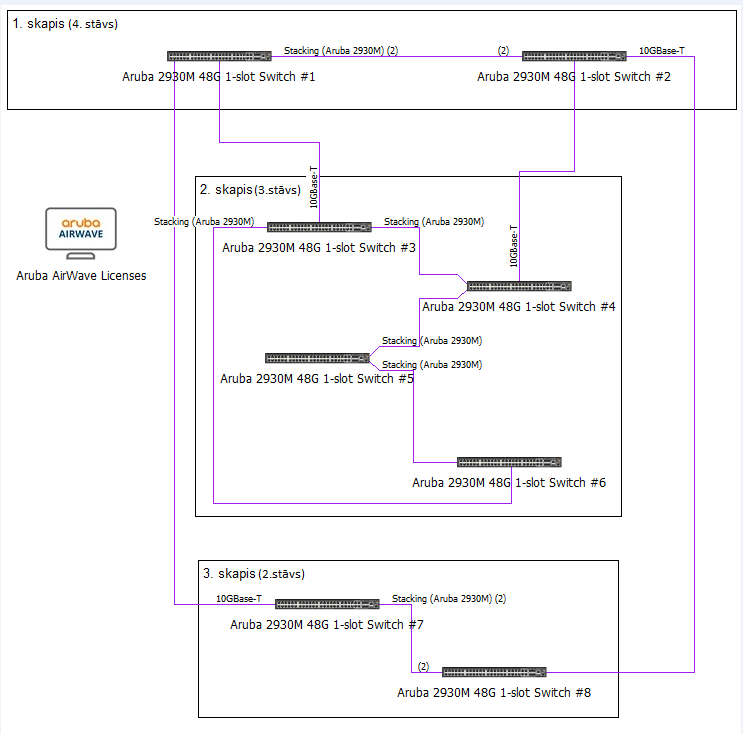 2.pielikumslīgumam „Lokālā datortīkla modernizācija ēkā Lāčplēša ielā 70a, Rīgā” starp VSAA un SIA „OptiCom”(iepirkuma identifikācijas Nr.VSAA 2018/108)Izmaksu sadalījumsPiedāvātajā cenā iekļautas visas ar Tehniskajā specifikācijā noteikto prasību izpildi saistītās izmaksas, visi piemērojamie nodokļi, izņemot pievienotās vērtības nodokli, visas personāla izmaksas, kā arī visas ar Tehniskajā specifikācijā noteikto prasību izpildi netieši saistītās izmaksas (dokumentācijas drukāšana, transporta pakalpojumi u.c.).3.pielikumslīgumam „Lokālā datortīkla modernizācija ēkā Lāčplēša ielā 70a, Rīgā” starp VSAA un SIA „OptiCom”(iepirkuma identifikācijas Nr.VSAA 2018/108)Par Līguma izpildi atbildīgās personas un apakšuzņēmēji no Izpildītāja pusesPar Līguma izpildi atbildīgās personas no Izpildītāja puses:Līguma izpildē iesaistītie apakšuzņēmēji, tai skaitā apakšuzņēmēju apakšuzņēmēji:u.c. nepieciešamā informācija.4.pielikumslīgumam „Lokālā datortīkla modernizācija ēkā Lāčplēša ielā 70a, Rīgā” starp VSAA un SIA „OptiCom”(iepirkuma identifikācijas Nr.VSAA 2018/108)Darbu pieņemšanas – nodošanas akta forma5.pielikumslīgumam „Lokālā datortīkla modernizācija ēkā Lāčplēša ielā 70a, Rīgā” starp VSAA un SIA „OptiCom”(iepirkuma identifikācijas Nr.VSAA 2018/108)Noslēguma pieņemšanas - nodošanas akta forma6.pielikumslīgumam „Lokālā datortīkla modernizācija ēkā Lāčplēša ielā 70a, Rīgā” starp VSAA un SIA „OptiCom”(iepirkuma identifikācijas Nr.VSAA 2018/108)Akta par līgumsodu formano Pasūtītāja puses:no Izpildītāja puses:PasūtītājsIzpildītājsValsts sociālās apdrošināšanas aģentūraLāčplēša iela 70a, Rīga, LV-1011, LatvijaNodokļu maksātāja reģistrācijas Nr.90001669496Valsts kaseBIC kods: TRELLV22 Konts: LV84TREL5180453065000SIA „OptiCom”Rūpniecības iela 5, Rīga, LV-1011Vien. reģ. Nr.40003231409PVN Nr. LV40003231409AS SwedbankKods: HABALV22Konts: LV93HABA0001408031053___________________________________Direktore I.Šmitiņa___________________________________Valdes priekšsēdētājs S.OļevskisNr. p.k.Tehniskās specifikācijas prasībaIzpildītāja piedāvātais1.Pakalpojuma mērķisPakalpojuma mērķis ir rekonstruēt VSAA datoru tīklu adresē Lāčplēša iela 70a, Rīgā, papildinot esošo datortīkla kabeļu infrastruktūru un uzstādot, konfigurējot un komutējot VSAA rīcība esošo datortīkla aparatūru un programmatūru. 2.Darba uzdevums:2.1.Cat6A savienojumu uzstādīšana atbilstoši standartam ISO/IEC 11801 Class Ea vai ekvivalentam*. Jāizmanto S/FTP kabeļi. Kabeļu līniju ierīkošanai var tikt izmantoti esošie kabeļu kanāli un stāvvadi, bet ir jāņem vērā, ka tie jau ir pārpildīti un visdrīzāk tos izmantot nebūs iespējams. Līdz ar to veicot piedāvājuma aprēķinu ir jāierēķina jaunu papildus kanālu izveide:No 1.skapja (4.stāvs) uz 2.skapi (3.stāvs) - 2 kabeļi Cat6A S/FTP.No 1.skapja (4.stāvs) uz 3.skapi (2.stāvs)  - 2 kabeļi Cat6A S/FTP.Cat6A kabeļu stiprināšana pie atbilstoša standarta 1 U kabeļu paneļa.Jāveic ierīkoto savienojumu testēšana atbilstoši ISO 11801 standarta Class Ea vai ekvivalenta* prasībām. Jānodrošina mērījumu rezultātu protokolu iesniegšana Pasūtītājam elektroniskā veidā.Uzstādāmajām komponentēm (kabeļiem un kabeļu paneļiem) jāpievieno standarta ISO 11801 Class Ea Cat6A vai ekvivalenta* atbilstības sertifikāts.Jāveic uzstādīto paneļu un pieslēgvietu marķēšana.2.2.Pasūtītāja rīcībā esošo komutatoru uzstādīšana un konfigurēšana:Jāveic 2 komutatoru Aruba 2930M aprīkošana ar 2-port 10GBASE-T moduļiem un uzstādīšana 1.skapī atbilstoši 1.1.pielikumam.Jāveic 2 komutatoru Aruba 2930M VSF steka konfigurācijas izveide 1.skapī.Jāveic 2 komutatoru Aruba 2930M aprīkošana ar 2-port 10GBASE-T moduļiem un uzstādīšana 2.skapī atbilstoši 1.1.pielikumam.Jāveic 2 komutatoru Aruba 2930M uzstādīšana 2.skapī atbilstoši 1.1.pielikumam.Jāveic 4 komutatoru Aruba 2930M VSF steka konfigurācijas izveide 2.skapī.Jāveic 2 komutatoru Aruba 2930M aprīkošana ar 2-port 10GBASE-T moduļiem un uzstādīšana 3.skapī atbilstoši 1.1.pielikumam.Jāveic 2 komutatoru Aruba 2930M VSF steka konfigurācijas izveide 3.skapī.Jāveic 2 komutatoru Aruba 2930M 2.skapī 10 Gbps slēgumu komutēšana ar 2 komutatoriem Aruba 2930M 1.skapī atbilstoši 1.1.pielikumam.Jāveic 2 komutatoru Aruba 2930M 3.skapī 10 Gbps slēgumu komutēšana ar 2 komutatoriem Aruba 2930M 1.skapī atbilstoši 1.1.pielikumam.Jāveic 8 komutatoru Aruba 2930M pamata konfigurācija - pārvaldības IP adresācijas, drošas piekļuves lietotāju un paroļu izveide, drošu protokolu SSH2 un HTTPS ieslēgšana, NTP, DNS un SNMP protokolu konfigurēšana saskaņojot ar Pasūtītāju.Visus komutācijai nepieciešamos kabeļus (Cat6A) jānodrošina Izpildītājam.2.3.Pasūtītāja rīcībā esošās programmatūras Aruba Airwave uzstādīšana un konfigurēšana:Jāveic programmatūras Aruba Airwave jaunākas versijas uzstādīšana uz Pasūtītāja Hiper-V serveru virtualizācijas platformas.Jāveic programmatūras Aruba Airwave pamata konfigurācijas izveide - pārvaldības IP adresācijas, drošas piekļuves lietotāju un paroļu izveide, drošu protokolu SSH2 un HTTPS ieslēgšana, NTP, DNS un SNMP protokolu konfigurēšana saskaņojot ar Pasūtītāju.Jāveic komutatoru Aruba 2930M konfigurēšana un pievienošana programmatūrā Aruba Airwave.Jāveic Pasūtītāja pārstāvja apmācība Aruba Airwave programmatūras lietošanā.2.4.Esošo lietotāju, printeru, serveru pieslēgumu (no esošajiem komutatoriem uz jaunajiem) pārkomutēšana. Darbi jāveic ārpus dara laika. Darbus pieļaujams veikt darba laikā, ja tas tiek saskaņots ar Pasūtītāju:2.4.1. Jāveic esošo datortīkla perifērijas iekārtu (darba staciju, printeru, skeneru u.c.) pārkomutēšana no komutācijas paneļu portiem uz uzstādītajiem komutatoriem Aruba 2930M.2.5.Jāveic dokumentācijas izstrāde, kurā jāiekļauj zemāk minētā informācija:Vispārīgs datortīkla infrastruktūras apraksts.Aktualizētās fizisko tīkla slēgumu shēmas.No jauna ierīkoto kabeļu trašu apraksts Cat6A kabeļu līnijām.No jauna ierīkoto kabeļu trašu iekļaušana fizisko slēgumu shēmās Cat6A kabeļu līnijām.Izveidotas fizisko tīkla slēgumu tabulas, norādot komutācijas skapi, komutācijas paneli un rozeti no vienas puses un ēku, stāvu, telpu un rozeti no otras puses.Visu Komutācijas paneļu izvietojuma komutācijas skapjos shēmas.Visu komutācijas skapjos atrodošos komutācijas paneļu tabulārs uzskaitījums iekļaujot komutācijas skapi, nosaukumu, atrašanas vietu (U), augstumu (U), savienoto tīkla rozešu ID un telpas nosaukums. Katrā komutācijas skapī ievietojama 1 (viena) kopija, kurā uzskaitīti konkrētā komutācijas skapī atrodošies komutācijas paneļi iekļaujot to nosaukumu, atrašanas vietu (U), augstumu (U), savienoto tīkla rozešu ID un telpas nosaukums.8 (astoņu) komutatoru Aruba 2930M uzskaitījums un administratīvās piekļuves informācija – IP adrese, pārvaldības protokoli, lietotājvārdi un paroles.8 (astoņu) komutatoru Aruba 2930M loģisko slēgumu shēma.8 (astoņu) komutatoru Aruba 2930M izmaiņas konfigurācijā, kas atšķiras no noklusētās konfigurācijas.2.5.11. Programmatūras Aruba Airwave IP adrese, pārvaldības protokoli, lietotājvārdi un paroles.3.Pakalpojuma sniegšanas vietaValsts sociālās apdrošināšanas aģentūras ēka, Lāčplēša ielā 70a, Rīga, Latvija.4.Pakalpojuma sniegšanas laiks – 1 (viena) mēneša laikā no Līguma abpusējas parakstīšanas brīža; garantija sniegtajiem Pakalpojumiem – 1 (vienu) gadu no Darbu pieņemšanas – nodošanas akta abpusējas parakstīšanas.5.Pakalpojuma galarezultātsPakalpojuma galarezultāts ir rekonstruēts VSAA datoru tīkls adresē Lāčplēša ielā 70a, Rīgā.Nr.p.kPakalpojuma nosaukumsIzmaksas(EUR bez PVN)1.Maģistrālo savienojumu (CAT6A S/FTP) ierīkošana starp komutācijas skapjiem2.Pasūtītāja rīcībā esošo komutatoru uzstādīšana, konfigurēšana. Pasūtītāja rīcībā esošās programmatūras Aruba Airwave uzstādīšana un konfigurēšana. Lietotāju pieslēgumu pārkomutēšana. Dokumentācijas izveide. Kopā, EUR bez PVN:8724,00Kvalificētā personāla vārds, uzvārdsKvalifikācijaSertifikāts/-tiNosaukumsVienotais reģistrācijas nr.Juridiskā adreseKontaktinformācijaPārstāvēttiesīgā personaIepirkuma līguma daļas vērtība (tai skaitā finansiālā izteiksmē)Darbu pieņemšanas – nodošanas aktsRīgā, 20__.gada ____________________Valsts sociālās apdrošināšanas aģentūra (VSAA), turpmāk saukta Pasūtītājs, tās pārstāvja ____________________ personā, no vienas puses, un _________________________, turpmāk saukta Izpildītājs, tās pārstāvja ________________ personā, no otras puses, vienojas par šo:Saskaņā ar 20__.gada ________________ noslēgtā Līguma „Lokālā datortīkla modernizācija ēkā Lāčplēša ielā 70a, Rīgā” (iepirkuma identifikācijas Nr.VSAA 2018/108) starp VSAA un ___________________ nosacījumiem Izpildītājs ir sniedzis šādus Pakalpojumus un piegādājis šādu Tehniskajā specifikācijā noteikto dokumentāciju:(uzskaitīt sniegos Pakalpojumus, piegādāto dokumentāciju u.c. nepieciešamo informāciju.)Izpildītājs apņemas nodrošināt Pakalpojumam garantiju 1 (vienu) gadu no šī Darbu pieņemšanas – nodošanas akta abpusējas parakstīšanas brīža.Pasūtītājam nav nekādu pretenziju pret Izpildītāju un tas pieņem Izpildītāja sniegtos Pakalpojumus, kas paredzēti Līgumā „Lokālā datortīkla modernizācija ēkā Lāčplēša ielā 70a, Rīgā” (iepirkuma identifikācijas Nr.VSAA 2018/108) tādā apjomā un kvalitātē, kādā Izpildītājs tos ir veicis.Noslēguma pieņemšanas – nodošanas aktsRīgā, 20__.gada ____________________Valsts sociālās apdrošināšanas aģentūra (VSAA), tās ____________________ personā, turpmāk saukta Pasūtītājs, no vienas puses, un _________________________, tās ________________ personā, turpmāk saukta Izpildītājs, no otras puses, vienojas par šo:Saskaņā ar 20__.gada ___. ____________ noslēgtā Līguma „Lokālā datortīkla modernizācija ēkā Lāčplēša ielā 70a, Rīgā” (iepirkuma identifikācijas Nr.VSAA 2018/108) starp VSAA un ____________ nosacījumiem Izpildītājs ir nodrošinājis lokālā datortīkla modernizāciju, kā arī garantijas sniegšanu laika periodā no ____________ līdz ______________ par kopējo summu ___ EUR (____________ euro ___ centi), ieskaitot 21% pievienotās vērtības nodokli (PVN) ___ EUR (____________ euro ___ centi).Pasūtītājam nav nekādu pretenziju pret Izpildītāju un tas pieņem Izpildītāja sniegtos Pakalpojumus, tai skaitā sniegto garantiju, kas paredzēti Līgumā „Lokālā datortīkla modernizācija ēkā Lāčplēša ielā 70a, Rīgā” (iepirkuma identifikācijas Nr.VSAA 2018/108), tādā apjomā un kvalitātē, kādā Izpildītājs tos ir veicis.Saskaņo:Paraksta:Akts par līgumsodu________________,		____________________	/vieta/	/datums/__________________________ (turpmāk – “Izpildītājs”) ___________________ personā, no vienas puses, un Valsts sociālās apdrošināšanas aģentūra (turpmāk – “Pasūtītājs”) ________________________ personā, no otras puses, ir vienojušies par šo:____________________ pieprasa, ____________________ piekrīt šādam Līgumsoda apmēram par šādu saistību izpildes nokavējumu: